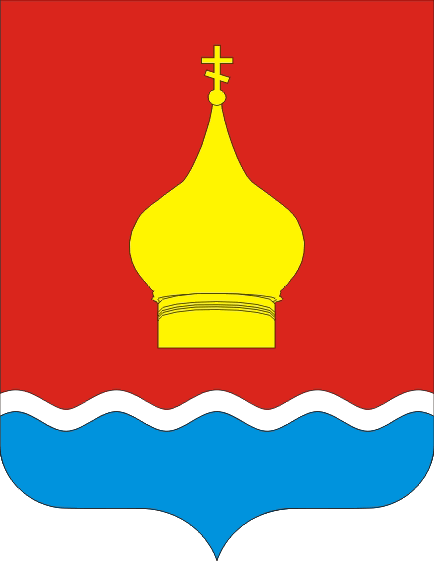 АДМИНИСТРАЦИЯ ВАРЕНОВСКОГО СЕЛЬСКОГО ПОСЕЛЕНИЯНЕКЛИНОВСКОГО РАЙОНА РОСТОВСКОЙ ОБЛАСТИРЕШЕНИЕОб утверждении Перечня мест,нахождениев которых детей  не допускается, а также общественных мест, в которых в ночное время не допускается нахождение детей без сопровождения родителей (лиц, их заменяющих) или лиц, осуществляющих мероприятия с участием детей ПринятоСобранием депутатов	                                                          «10» марта 2020годаВ целях предупреждения причинения вреда здоровью детей, их физическому, интеллектуальному, психическому, духовному и нравственному развитию, в соответствии с Областным законом Ростовской области от 16 декабря 2009 года № 346-ЗС «О мерах по предупреждению причинения вреда здоровью детей, их физическому, интеллектуальному, психическому, духовному и нравственному развитию», Уставом муниципального образования «Вареновское сельское поселение», Собрание депутатов Вареновского сельского поселенияРЕШИЛО:Утвердить Перечень мест на территории Вареновского сельского  поселения, нахождение в которых детей не допускается, поскольку это может причинить вред здоровью детей, их физическому, интеллектуальному, психическому, духовному и нравственному развитию, а также общественных мест, в которых в ночное время не допускается нахождение детей без сопровождения родителей (лиц, их заменяющих) или лиц, осуществляющих мероприятия с участием детей на территории Вареновского сельского поселения (приложение).Признать утратившим силу решение Собрания депутатов Вареновского сельского поселения от 19.03.2013 № 37 «Об определении на территории Вареновского сельского поселения мест, нахождение в которых может причинить вред здоровью детей, их физическому, интеллектуальному, психическому и нравственному развитию, общественных мест, в которых в ночное время  не допускается нахождение детей без сопровождения родителей (лиц, их заменяющих) или лиц, осуществляющих мероприятия с участием детей».Настоящее решение вступает в силу со дня его официального опубликования (обнародования).Контроль за исполнением решения оставляю за собой. Председатель Собрания депутатов-глава Вареновского сельского поселения                                                С.С. Бондаренко «10»  марта 2020 года   № 146Приложениек решению Собрания депутатовВареновского сельского поселенияот 10.03.2020 № 146Перечень мест на территории Вареновского сельского поселения, нахождение в которых детей не допускается, поскольку это может причинить вред здоровью детей, их физическому, интеллектуальному, психическому, духовному и нравственному развитию, а также общественных мест, в которых в ночное время не допускается нахождение детей без сопровождения родителей (лиц, их заменяющих) или лиц, осуществляющих мероприятия с участием детей1. Дети (лица, не достигшие возраста 18 лет) не могут находиться в любое время суток независимо от сопровождения их родителями (лицами, их заменяющими) или лицами, осуществляющими мероприятия по образованию, воспитанию, развитию, охране здоровья, социальной защите и социальному обслуживанию детей, содействию их социальной адаптации, социальной реабилитации и подобные мероприятия с участием детей (далее – лица, осуществляющие мероприятия с участием детей), на объектах (натерриториях, в помещениях) юридических лиц или граждан, осуществляющих предпринимательскую деятельность без образования юридического лица, которые предназначены для реализации товаров только сексуального характера, в пивных ресторанах, винных барах, пивных барах, рюмочных, в других местах, которые предназначены для реализации только алкогольной продукции, пива и напитков, изготавливаемых на его основе.2. Дети (лица, не достигшие возраста 16 лет) не могут находиться в ночное время (с 22 часов до 6 часов следующего дня) без сопровождения родителей (лиц, их заменяющих) или лиц, осуществляющих мероприятия с участием детей, в общественных местах, в том числе на улицах, стадионах, в парках, скверах, транспортных средствах общего пользования, на объектах (на территориях, в помещениях) юридических лиц или граждан, осуществляющих предпринимательскую деятельность без образования юридического лица, которые предназначены для обеспечения доступа к сети «Интернет», а также для реализации услуг в сфере торговли и общественного питания (организациях или пунктах), для развлечений, досуга, где в установленном законом порядке предусмотрена розничная продажа алкогольной продукции, пива и напитков, изготавливаемых на его основе.3. На территории Вареновского сельского поселения к общественным местам, объектам (территориям, помещениям), указанным в пункте 2 настоящего Перечня, в частности относятся:МБУК СДК, расположенные по адресу: с. Вареновка, ул. Советская, 124МБУК СДК, расположенные по адресу: с. Бессергеновка, ул. Школьная 2 аМБОУ СОШ расположенные по адресу:с. Вареновка, ул. Советская, 125территория общественного кладбища;с. Вареновка, с. Бессергеновкатерритория железнодорожного переезда с. Бессергеновкатерритория железнодорожного остановочного комплекса с. Вареновкамагазины с. Вареновка и с. Бессергеновка.Председатель Собрания депутатов-глава Вареновского сельского поселения                                        С.С. Бондаренко